		                         Інформація для ЗМІ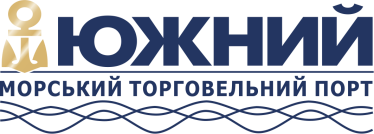      м. Южне										24 травня, 2021 р.ДП «МТП «Южний» - лідер Національного морського рейтингу Українив номінації «Абсолютне зростання – 2020»ДП «МТП «Южний» отримало перше місце в номінації «Абсолютне зростання – 2020» Національного морського рейтингу України. Збільшення вантажообігу на 24% проти результату 2019 року забезпечило держстивідору лідируючу позицію у морській галузі. Морський торговельний порт «Южний» має оптимістичні перспективи розвитку та стабільно покращує якість послуг й ефективність обробки вантажів.У 2020 році колектив підприємства обробив 18,81 млн тонн вантажів, що перевищило попередній максимальний результат (2019 рік) на 3,65 млн тонн. Структура вантажообігу включала руду, чавун, вугілля, зернові та продукти їх перероблення, обладнання для вітроелектростанцій. У минулому році значно зросла кількість судозаходів (+36%) та оброблених напіввагонів (+19%) у порівняні з рекордним 2019 роком.«Гарною традицією колективу ДП «МТП «Южний» є постійне вдосконалення та висока продуктивність. Декілька років поспіль підприємство покращує результати та доводить свій високий трудовий потенціал. Ми прагнемо збалансованого поєднання ефективності співробітників, виробничих процесів та обладнання. Портовики готові й надалі демонструвати «абсолютне зростання» та створювати нові можливості розвитку порту», – коментує в.о. директора ДП «МТП «Южний» Сергій Ковшар.Проведення Національного морського рейтингу ініційовано видавництвом «Порти України», підтримане Міністерством інфраструктури України та профільними асоціаціями. Урочиста церемонія нагородження переможців відбулася 20 травня 2021 р. у м. Одеса.Довідка: Державне підприємство «Морський торговельний порт «Южний» розташоване в незамерзаючій глибоководній акваторії порту Південний, одного з найбільших і перспективних на Чорному морі. Спеціалізується на переробці навалочних, генеральних і тарно-штучних вантажів, які перевозяться морським, залізничним і автомобільним транспортом. Підприємство оперує п'ятьма глибоководними причалами, два з яких мають можливість обробляти судна типу Capesize, завантажуючи їх до повної вантажомісткості. Досягнута річна потужність роботи підприємства у 2020 році – 18,81 млн тонн.